Name ________________________________    Period ________________Teacher __________________INFOGRAPHIC ASSIGNMENTTask: Make an infographic using Canva to communicate the topic information.  Use text, graphics, charts, and numbers to communicate, analyze.Topic: _______________________________________________________________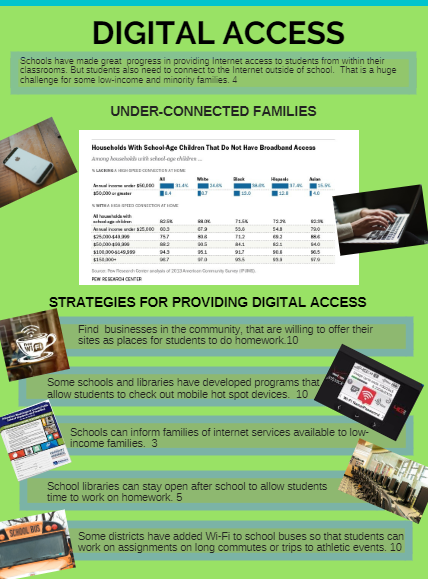 